Chers parents et mes chers élèves, Si vous désirez m’envoyer des photos du travail que vous faites sur ma boite mail n’hésitez pas. Voici le travail du Vendredi 12 juin : Rituels : sur le cahier vertMots de la semaine : à recopier deux fois, une fois l’ensemble des mots, une seconde fois seulement les mots en gras. Des fauves, le dresseur, un numéro, ses lions, ses tigres, le cirque, leur maître, une bête, une frayeur,  son autorité, la représentation.Présenter, montrer, gagner, échapper, dérouler, sembler, provoquer. Ensuite, tout, bien, chaque, dans, d’abord, toujours, dès que. La dictée se fera mercredi 17 juin Calculs : à poser et à résoudre sur le cahier vertMesures : Conversions et problèmes de mesures4 cg = ……….. g365 hg = ……………dag26 g= ……………. kg391 dg=……………… mg95 mg =…………….. hgPour vous aider, voici le tableau de conversion : Problèmes de Mesures : à résoudre par un calcul et une phrase réponse (si vous avez besoin, ne pas hésiter à faire un dessin/croquis) Les cm2 résolvent les deux problèmes, les cm1 résolvent que le premierProblème 1 : Un paquet de café de 250 g coûte 2,12 €. Un commerçant achète pour 127,20 euros de café. - Quel est le prix d’un kg de café ?Problème 2 : Quelle quantité de café le commerçant a-t-il acheté ?Anglais : Je vous propose une vidéo de vocabulaire des activités quotidiennesVidéo des activités quotidiennes : https://www.youtube.com/watch?v=iLS_YP1uEK8LittératurePendant 15 minutes, prenez un livre de votre choix et lisez une partie de ce livre. Vous pourrez présenter vos lectures à la classe en revenant. Education Morale et CiviqueLire le document suivant puis réaliser les exercices 1 et 2 qui suivent.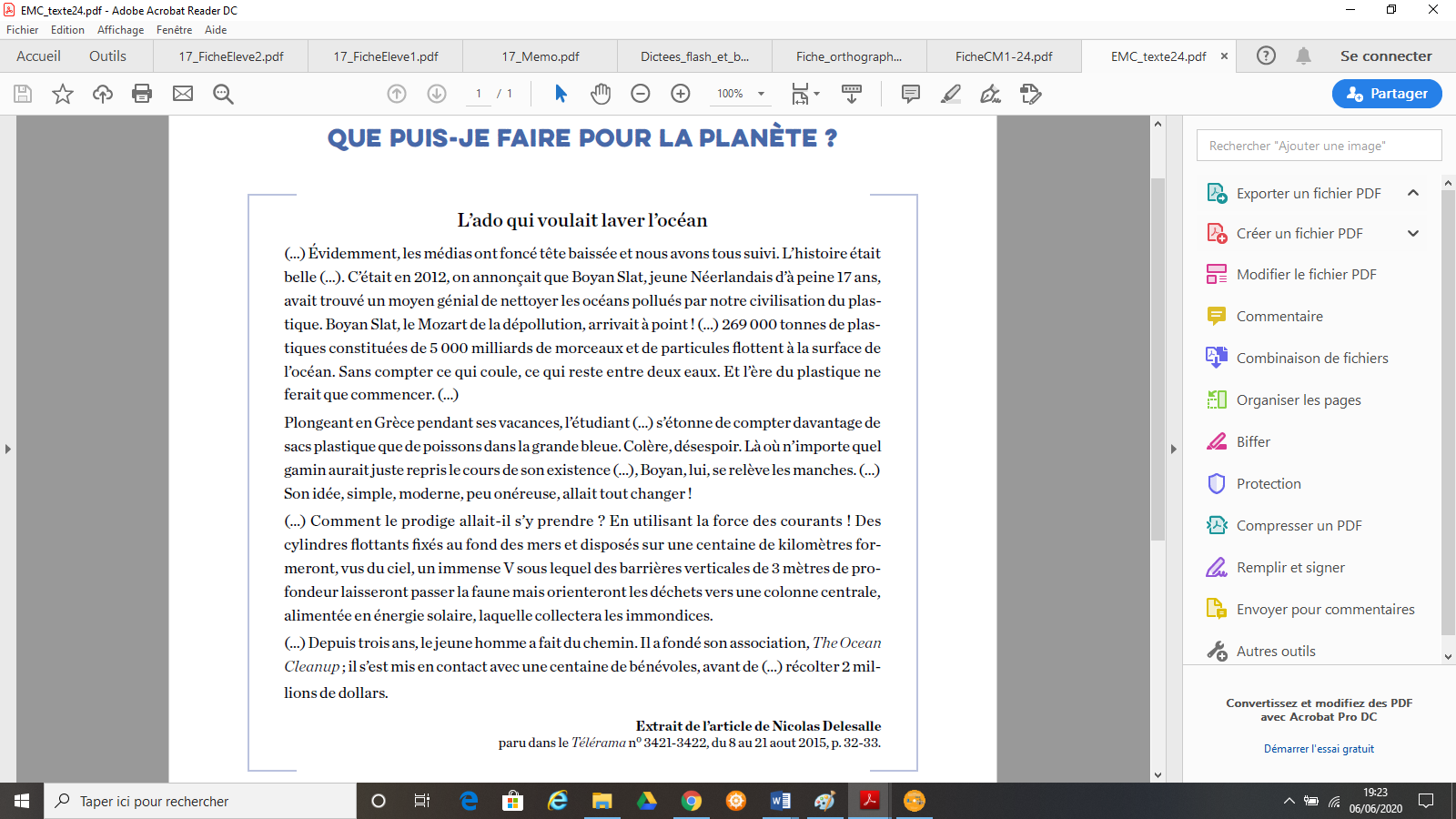 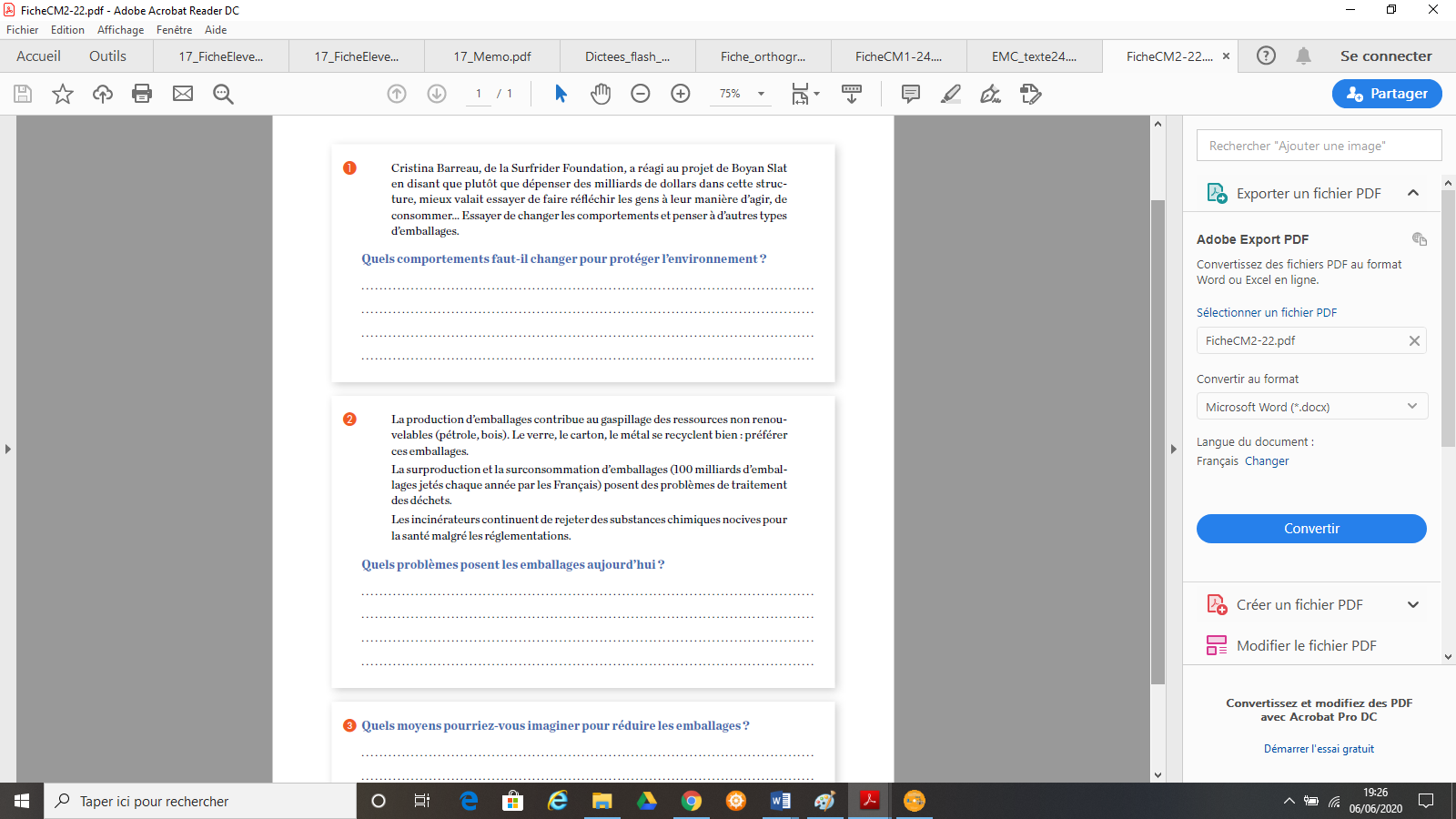 MathématiquesCalcul mental : Tables de multiplication : Cm1  et cm2 / cm2Symétrie axiale :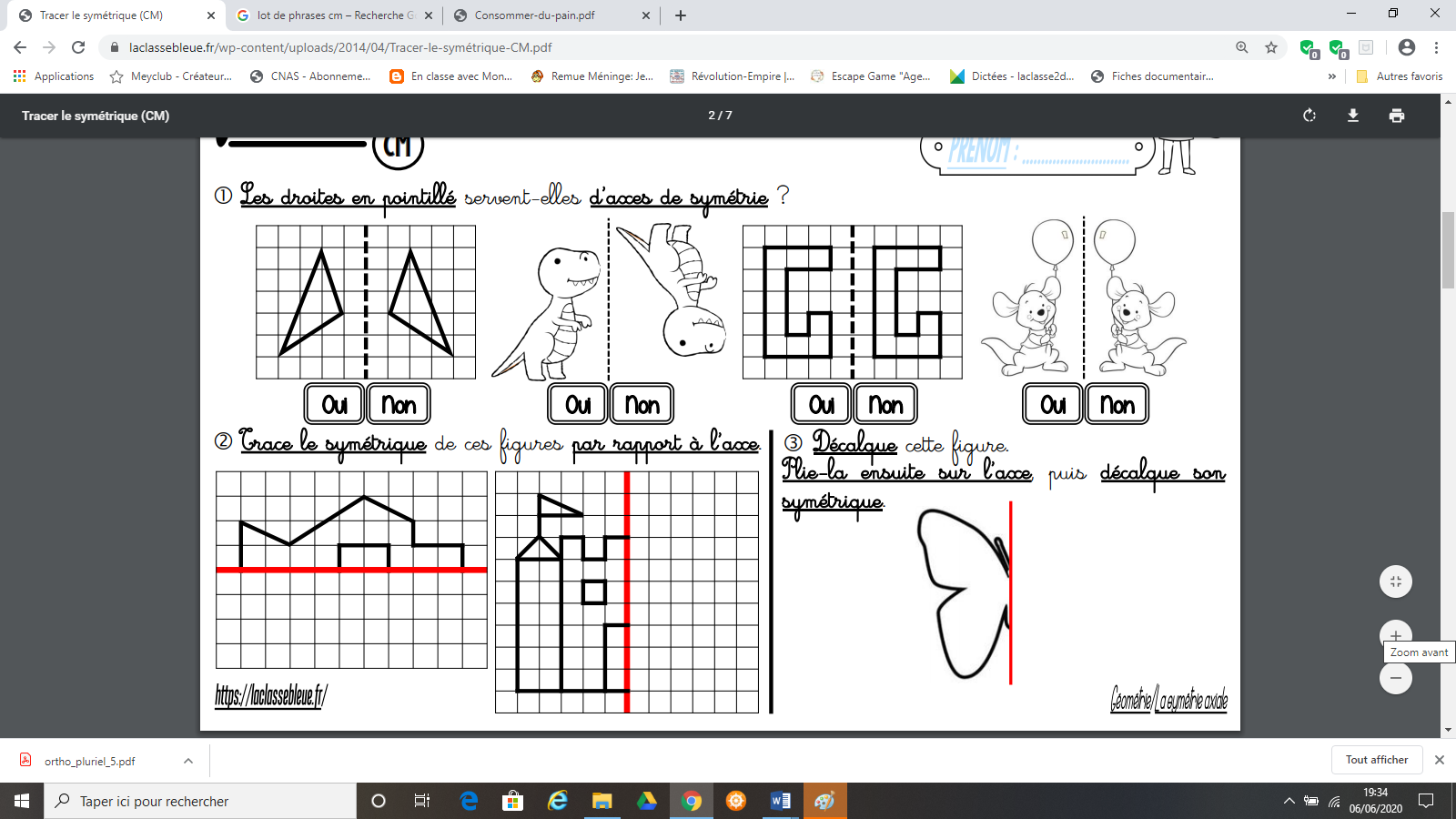 Production d’écritLis le texte puis réponds aux questionsLe monstre poiluAu milieu d’une sombre forêt, dans une caverne humide et grise, vivait un monstre poilu. Il était laid. Il avait une tête énorme, directement posée sur deux petits pieds ridicules, ce qui l’empêchait de courir. Il ne pouvait donc quitter sa caverne.Il avait aussi une grande bouche, deux petits yeux glauques, et deux longs bras minces qui partaient de ses oreilles et qui lui permettaient d’attraper les souris.Le monstre avait des poils partout : au nez, aux pieds, au dos, aux dents, aux yeux et ailleurs.Ce monstre-là rêvait de manger des gens. Tous les jours, il se postait sur le seuil de sa caverne et disait, avec des ricanements sinistres : « le premier qui passe, je le mange. »Mais les gens ne passaient jamais par là, car la forêt était bien trop profonde et bien trop sombre…Henriette Bichonnier, « le monstre poilu »Dans ce portrait, quelles parties du visage sont décrites ? Qu’en dit-on ?Retrouve les  adjectifs qui permettent de décrire le monstre poilu. (portrait physique).Cm130 625 x 35 =56 829 / 6 =39 529  – 14 758 = 302 569 + 245 873 + 37 856 + 12 589 =Cm252 478  x 355 =365 248 / 15 = (ne pas oublier, de préparer la table de 15 avant de commencer) 756 892 – 365 829 =7 428 963 000 + 6 528 410 247 + 3 426 000 369 =  KgHgDagGDgCgMg4 x 7 = 8x 5= 14 x 2 =15x 8=7x12=8x8=5x9= 13x 2=9x11=12x 3=11x9=9x7=15 x5=11x1=10x8=13x6=14x8=15 x 9=6x9=11x0=Parties du visageSuite de mots qui les décrit………………….………………….………………….………………………………………………….………………………………………………….………………………………………………….adjectifsTêtePiedsBoucheYeuxBras……………………………………………………………………………………………………………………………………………………………………………………………………………………………………………………………